     Partners in Education Tax Credit ProgramScholarship Granting OrganizationExcess Contributions Calculation FormSection II: Summary of Contributions and Scholarships Awarded for Fiscal Year       (from       to      )   All Partners in Education Scholarships awarded by this organization were to eligible students attending qualifying schools pursuant to the requirements/parameters outlined in SDCL Chapter 13-65Complete Calculating Excess Program Contributions Worksheet - worksheet cell references to complete summary below are listed. If multiple worksheets have been completed to account for all activity detail, please list the aggregate total for the cell reference.If the totals on this form or accompanying worksheet do not agree to those shown on the SGO audited financial statements, attach reconciliation.Section III: Scholarship Granting Organization Excess Contributions:Section IV: Scholarship Granting Organization Affirmations:I affirm, on behalf of the organization as its authorized representative that the information provided on this Excess Contribution Filing and any supporting documentation true and correct representations of the organization’s activities in the previous fiscal year.Completed form and accompanying Calculating Excess Contributions worksheet must be submitted to the Division by email to SDInsuranceTaxCredit@state.sd.us. Remittance of excess contributions should be completed with the voucher below. Checks should be made payable to the South Dakota Division of InsuranceDO NOT SUBMIT THIS VOUCHER UNLESS EXCESS CONTRIBUTION REMITTANCE IS REQUIRED---   ---  ------  DETACH FROM UPPER PORTION BEFORE MAILING   ---      --- --- ---                     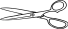 In accordance with the Partners in Education Program, no more than 25% of revenue from contribution received from insurance companies seeking a tax credit can be carried forward to the organization’s next fiscal year and any excess must be remitted to the South Dakota Division of Insurance. Mail voucher and check payable to the South Dakota Division of Insurance to:South Dakota Division of InsurancePartners in Education Program124 South Euclid Avenue, 2nd FloorPierre, SD 57501Partners in Education Tax Credit ProgramScholarship Granting Organization Excess Contributions Calculation Form InstructionsA scholarship granting organization (“SGO”) participating in the Partners in Education Tax Credit Program (“Program”) cannot carry forward more than 25% of its revenue from program contributions from the fiscal year in which they were received to the next fiscal year.  Contributions that cannot be carried forward must be remitted to the South Dakota Division of Insurance (“Division”).  If the totals reflected on this form or accompanying worksheet do not agree to those shown on the SGO audited financial statements, reconciliation must be attached.Section I: Scholarship Granting Organization Information:Section I: Scholarship Granting Organization Information:Scholarship Granting Organization NameSGO Identification #    Part A.    Educational Scholarship Contributions Received from Insurance Companies:    Part A.    Educational Scholarship Contributions Received from Insurance Companies:    Part A.    Educational Scholarship Contributions Received from Insurance Companies:    Part A.    Educational Scholarship Contributions Received from Insurance Companies:    Part A.    Educational Scholarship Contributions Received from Insurance Companies:    Part A.    Educational Scholarship Contributions Received from Insurance Companies:Cell Ref.1)Total number (#) of contributions to SGO received from all insurance companiesTotal number (#) of contributions to SGO received from all insurance companiesTotal number (#) of contributions to SGO received from all insurance companies   0Column A2) Total amount ($) of contributions received by organization received from insurance companiesTotal amount ($) of contributions received by organization received from insurance companiesTotal amount ($) of contributions received by organization received from insurance companies $ 0(C21)3)Total number (#) of contributions to SGO received from insurance companies seeking tax creditTotal number (#) of contributions to SGO received from insurance companies seeking tax creditTotal number (#) of contributions to SGO received from insurance companies seeking tax credit   0(B22)4)Total amount ($) of contributions to SGO received from insurance companies seeking tax creditTotal amount ($) of contributions to SGO received from insurance companies seeking tax creditTotal amount ($) of contributions to SGO received from insurance companies seeking tax credit $ 0(C22)    Part B.     Educational Scholarships Awarded to Eligible Students:    Part B.     Educational Scholarships Awarded to Eligible Students:    Part B.     Educational Scholarships Awarded to Eligible Students:    Part B.     Educational Scholarships Awarded to Eligible Students:    Part B.     Educational Scholarships Awarded to Eligible Students:1)Total amount ($) of Partners in Education Tax Credit Program scholarships awarded to all eligible studentsTotal amount ($) of Partners in Education Tax Credit Program scholarships awarded to all eligible studentsTotal amount ($) of Partners in Education Tax Credit Program scholarships awarded to all eligible students $ 0(D24)Pursuant to 13-65-4 (7) – Carry forward  to the next fiscal year no more than 25% of its revenue from contributions in the educational scholarship fund account from the fiscal year in which they were receivedPursuant to 13-65-4 (7) – Carry forward  to the next fiscal year no more than 25% of its revenue from contributions in the educational scholarship fund account from the fiscal year in which they were receivedPursuant to 13-65-4 (7) – Carry forward  to the next fiscal year no more than 25% of its revenue from contributions in the educational scholarship fund account from the fiscal year in which they were received1) Total amount ($) of Partners in Education Tax Credit Program scholarship contributions to        SGO by insurance companies seeking tax credit $ 0(C22)2) Less:     Total amount ($) of scholarships awarded from contributions from insurance companies     seeking  tax credit $ 0(D24)         a.  Equals excess contributions not awarded as scholarships subject to carry-over               restriction$    0.00$    0.00         b.  25% of line 1, carry-over allowed pursuant to SDCL 13-65-4 (7) $    0.00$    0.00Pursuant to 13-65-4 (6)  - Ensure that at least ninety percent of its revenue from insurance company contributions and all revenue from interest or investments is spent on educational scholarshipsPursuant to 13-65-4 (6)  - Ensure that at least ninety percent of its revenue from insurance company contributions and all revenue from interest or investments is spent on educational scholarshipsPursuant to 13-65-4 (6)  - Ensure that at least ninety percent of its revenue from insurance company contributions and all revenue from interest or investments is spent on educational scholarships3) Total amount ($) of Partners in Education Tax Credit Program scholarship contributions to     SGO by insurance companies seeking tax credit (as reported in Section III, line 1 above)$ 0(C22)4) Calculation of 90% of contributions received from insurance companies seeking tax credit$   0.005) Investment Income$ 0Total of line 4 plus line 5   $   0.006) Carryover from previous year required to be spent in calendar year$      7) Total amount ($) of scholarships awarded from contributions from insurance companies      seeking  tax credit (as reported in Section III, line 2)$ 08) Preliminary carry-over calculation (line 4 plus line 5 plus line 6 less line 7)$   0.009) Carry-over allowed (line 2b above)$    0.0010) Is the preliminary carry-over calculation greater than the carry-over allowed amount? Yes NoIf yes, the difference must be remitted to the South Dakota Division of Insurance. Failure to remit these funds to the Division may disqualify the organization from participation in the Program and may premium tax credits may be disallowed to insurance companies seeking tax credit.Voucher to remit funds available at bottom of this form.If the totals on this form or the accompanying worksheet do not agree to those shown on the SGO audited financial statements, attach reconciliation.If yes, the difference must be remitted to the South Dakota Division of Insurance. Failure to remit these funds to the Division may disqualify the organization from participation in the Program and may premium tax credits may be disallowed to insurance companies seeking tax credit.Voucher to remit funds available at bottom of this form.If the totals on this form or the accompanying worksheet do not agree to those shown on the SGO audited financial statements, attach reconciliation.If yes, the difference must be remitted to the South Dakota Division of Insurance. Failure to remit these funds to the Division may disqualify the organization from participation in the Program and may premium tax credits may be disallowed to insurance companies seeking tax credit.Voucher to remit funds available at bottom of this form.If the totals on this form or the accompanying worksheet do not agree to those shown on the SGO audited financial statements, attach reconciliation.Signature of Authorized Representative of Scholarship Granting Organization             DatePrinted Name of Authorized RepresentativeScholarship Granting Organization:Scholarship Granting Organization:Scholarship Granting Organization:SGO Identification #SGO Identification #SGO Identification #SGO Identification #SGO Identification #SGO Identification #Address:Address:Address:Phone: Phone: Phone: Phone: Phone: Phone: City, State ZipCity, State ZipCity, State ZipEmail:Email:Email:Email:Email:Email:Amount Remitted:$$$$$$$$For excess contributions subject to carry-over restriction for fiscal year For excess contributions subject to carry-over restriction for fiscal year (to)Section I: Scholarship Granting Organization InformationEnter SGO NameEnter SGO Identification Number assigned by the DivisionSection II: Summary of Contributions and Scholarships Awarded for Fiscal YearEnter fiscal year for form completionEnter starting and ending month for fiscal yearCheck to confirm that scholarships awarded were within the Program guidelines and requirements.Use the Calculating Excess Contributions Worksheet to complete the information below. Column references are highlighted on worksheet; row references are indicated on right and left side of worksheet. If multiple worksheets are completed to accommodate all contribution detail listings, please list the aggregate total for cell referenced in this area.If the totals on this form or the accompanying worksheet do not agree to those shown on the SGO audited financial statements, attach reconciliation.Part A.    Educational Scholarship Contributions Received from Insurance Companies:Enter number (#) shown in column A associated with final insurance company listing (The worksheet allows for 20 entries. If an SGO has more than 20 to report, additional worksheets should be completed as needed.) Total amount ($) of contributions received from all insurance companiesTotal number (#) of contributions from insurance companies seeking tax credit Total amount ($) of contributions from insurance companies seeking tax creditPart B.    Educational Scholarships Awarded to Eligible Students:Total amount ($) of Program scholarships awarded Section III: Scholarship Granting Organization Excess Contributions:Total amount ($) of Program scholarships contributions received by the SGO from insurance companies seeking tax credit Total amount ($) of Program scholarships awarded from contributions received from insurance companies seeking tax credit (a) Calculation of excess contributions not awarded subject to carry-over restriction(b) Calculation of 25% carry-over allowed pursuant to SDCL 13-65-4 (7)Total amount ($) of Program scholarships contributions received by the SGO from insurance companies seeking tax credit Calculation of 90% of contributions received from insurance companies seeking tax creditAmount of Investment Income earned during fiscal yearCarry-over amount from previous year required to be spentTotal amount ($) of Program scholarships awarded by the SGO from contributions received from insurance companies seeking tax creditPreliminary carry-over calculationCarry-over allowedIndicate if preliminary carry-over calculation is greater than carry-over allowed Section IV: Scholarship Granting Organization Affirmations:Completed report must be signed and dated by authorized representative of SGOSection V: Excess Contribution Remittance Voucher:Business name of SGOSGO identification number assigned by the DivisionSGO business address (including city, state, zip)SGO phone numberSGO emailAmount of excess contributions being remitted to the DivisionFiscal year for contributions being reported Completed form and accompanying documentation must be submitted to the Division by email to SDInsuranceTaxCredit@state.sd.us.If applicable, the voucher and check payable to the South Dakota Division of Insuranceshould be mailed to:South Dakota Division of InsurancePartners in Education Program124 South Euclid Avenue, 2nd FloorPierre, SD 57501